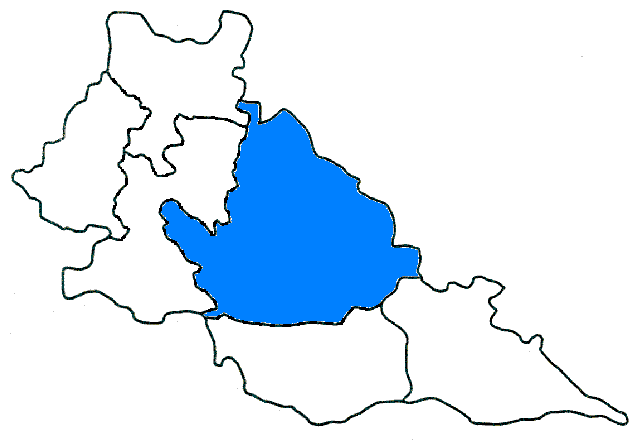 Consorzio “ Progetto solidarietà”P.le  Domenico Modugno,2 46100 - MantovaTel.0376.1513453  - Fax 0376.1513432segreteria@coprosol.itSINTESI PROPOSTA PROGETTUALE RIFERITA AD AVVISO PUBBLICO PER LA VALORIZZAZIONE DELLE POLITICHE TERRITORIALI DI CONCILIAZIONE DEI TEMPI LAVORATIVI CON LE ESIGENZE FAMIGLIARI
E DELLE DI IMPRESA CHE OFFRONO SERVIZI DI WELFARETitolo del progetto: VOUCHER MULTISERVIZIO: LA CONCILIAZIONE SU MISURAImporto del contributo richiesto: € 55.000 (+ eventuale premialità)Durata del progetto: 24 mesi ENTE PUBBLICO CAPOFILA: Consorzio Progetto Solidarietà, piazzale Modugno 2, MantovaOBIETTIVI:Costruire un’alleanza per sperimentare la condivisione e lo scambio di buone prassi tra imprese del mondo profit e non profit tra loro eterogenee per tipologia, numero di dipendenti, cultura, conoscenza sui servizi di conciliazione;Porre al centro il protagonismo dei lavoratori delle aziende ed i loro reali bisogni  attraverso un’offerta di servizi di welfare aziendale agile, personalizzabile ed integrata rispetto all’offerta territoriale;Condividere prassi e linguaggio comuni tra gli attori dell’alleanza e favorire il costante dialogo con la più ampia rete territoriale e con le costituende altre alleanze; Comunicare le azioni progettuali in modo innovativo ed integrato alla cittadinanza e ai dipendenti delle aziende migliorando la fruibilità dei servizi;Sensibilizzare i manager ed i responsabili delle risorse umane delle imprese coinvolte nella rete allargata attraverso incontri di formazione.AZIONIArea comunicazione ed operatività della reteProgetto sperimentale di comunicazione integrata degli strumenti verso la cittadinanza, i lavoratori, gli enti pubbliciIntegrazione del portale sui servizi per la famiglia, link sui siti degli enti pubblici coinvolti, delle aziende, mailing list delle aziende e dei dipendenti, newsletter sui servizi, organizzazione evento conclusivo di restituzione alla cittadinanza.Operatività ed implementazione della reteComunicazione delle misure tramite mailing list, incontri periodici con scambio buone prassi, accoglimento nuove istanze di adesione.     3.   Formazione Formazione sugli strumenti di conciliazione ai manager e responsabili del personale delle aziende.Area dei servizi di welfare aziendale: il voucher multiservizioFiloni di intervento:Benessere – tempo libero – servizi salva tempo (convenzioni con esercenti)Servizi per l’infanziaServizi per anziani e disabili